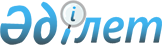 Положение о порядке согласования кандидатур на руководящие должности компаний по управлению пенсионными активами
					
			Утративший силу
			
			
		
					Утверждено Постановлением Национальной комиссии Республики Казахстан по ценным бумагам от 29 августа 1997 г. N 133. Зарегистрировано в Министерстве юстиции Республики Казахстан 10 сентября 1997 года N 364. Утратило силу - постановлением НКЦБ РК от 13 августа 1998г. N 11 (~V980643)

                          I. Общие положения 

      1. Настоящее Положение разработано в соответствии с Законом Республики Казахстан Z970136_ "О пенсионном обеспечении в Республике Казахстан" от 20.06.97 г., Законом Республики Казахстан Z970077_ "О рынке ценных бумаг" от 05.03.97 г., другими нормативными правовыми актами Республики Казахстан и устанавливает порядок согласования в Национальной комиссии Республики Казахстан по ценным бумагам (далее - НКЦБ) кандидатур на руководящие должности компании по управлению пенсионными активами (далее - Компании). 

      2. Процедура прохождения согласования в НКЦБ кандидатур на руководящие должности, обязательна для всех Компаний. Согласование проводится с целью определения профессиональной пригодности кандидатур. 

      3. НКЦБ ведет реестр руководящих работников Компаний, прошедших согласование в установленном порядке. 

      Для формирования и проверки сведений по руководящим работникам Компаний НКЦБ имеет право получать соответствующую информацию от налоговых, правоохранительных и иных государственных органов, а также от аудиторов и независимых организаций по вопросам профессиональной деятельности руководящих работников и кандидатов на руководящие должности Компаний. 



 

        II. Формирование и заседания квалификационной комиссии 



 

      4. Для объективной оценки профессионального уровня кандидатур на руководящие должности Компаний в НКЦБ формируется квалификационная комиссия. Председателем квалификационной комиссии является член НКЦБ, курирующий работу Управления инвестирования. 

      5. Квалификационная комиссия состоит из семи членов и назначается приказом Председателя НКЦБ. Рассмотрению на квалификационной комиссии подлежат кандидатуры на руководящие должности Компаний, по которым представлены все документы в соответствии с п. ... настоящего Положения. 

      6. Заседания квалификационной комиссии НКЦБ проводятся по мере необходимости при присутствии не менее чем 2/3 ее членов. Решение принимается простым большинством голосов от числа присутствующих на заседании. При равенстве голосов голос Председателя квалификационной комиссии является решающим. 

      7. Заседание квалификационной комиссии должно быть проведено не позднее 45 дней с даты поступления полного пакета документов в НКЦБ. 

      8. Дата заседания квалификационной комиссии определяется приказом Председателя НКЦБ по представлению Председателя квалификационной комиссии. 

      О дате заседания квалификационной комиссии НКЦБ оповещает Компании, представившие полный пакет документов, не позднее, чем за 5 календарных дней. 

      9. Присутствие кандидатов на руководящие должности Компаний на заседании квалификационной комиссии обязательно. 

      10. Решение квалификационной комиссии оформляется протоколом. Если член комиссии имеет особое мнение по кандидатуре, это отражается в протоколе. 

      11. Кандидату на руководящую должность Компании в день заседания квалификационной комиссии выдается выписка из протокола с соответствующим решением. 



 

          III. Требования к руководящим работникам Компании 



 

      12. Руководящими работниками Компании признаются первый руководитель исполнительного органа компании и его заместители, главный бухгалтер и его заместители, руководитель и главный бухгалтер филиала (представительства), которые избираются (назначаются) на должности с согласия НКЦБ. 

      Руководящие работники должны иметь стаж работы, непосредственно связанной с профессиональной деятельностью на рынке ценных бумаг, или стаж работы в банке и других финансовых учреждениях: 

      - первый руководитель Компании и главный бухгалтер - не менее трех лет; 

      - заместитель первого руководителя Компании и заместитель главного бухгалтера - не менее двух лет. 

      13. Признается несоответствующим занимаемой должности или не может быть назначено на должность руководящего работника Компании: 

      - лицо, не имеющее квалификационного свидетельства 3-й категории, выдаваемого НКЦБ; 

      - лицо, имеющее непогашенную или неснятую в установленном законом порядке судимость; 

      - лицо, в прошлом являвшееся руководящим работником или должностным лицом юридического лица, которое было признано банкротом или подвергнуто консервации, санации, принудительной ликвидации во время руководства данного лица. 

      14. Кандидатуры на руководящие должности Компании, являющиеся иностранными специалистами, дополнительно должны отвечать следующим требованиям: 

      - иметь опыт работы по управлению активами на зарубежных рынках ценных бумаг не менее 5-ти лет; 

      - иметь опыт работы в финансовой, банковской деятельности или деятельности на рынке ценных бумаг Республики Казахстан не менее 1 года. 

      Опыт работы за рубежом должен быть подтвержден соответствующими документами и дополнительно двумя рекомендациями известных за рубежом лиц в области управления активами на рынке ценных бумаг. 

      В случае привлечения иностранных специалистов, Компания должна представить копию лицензии на деятельность, связанную с привлечением в Республику Казахстан иностранной рабочей силы. 



 

         IV. Порядок представления документов на согласование 

                              кандидатур 



 

      15. Для согласования кандидатур на руководящие должности Компаний в НКЦБ направляется следующая документация: 

      - заявление; 

      - решение соответствующего органа управления Компании об избрании (назначении) руководящего работника; 

      - ксерокопия паспорта (удостоверения личности) кандидата на руководящую должность; 

      - нотариально заверенная выписка из трудовой книжки (других документов, подтверждающих сведения о работе) кандидата на руководящую должность за последние три (два) года; 

      - ксерокопия документа о высшем образовании кандидата на руководящую должность; 

      - ксерокопия квалификационного свидетельства третьей категории кандидата на руководящую должность; 

      - анкетные данные кандидата на руководящую должность (Приложение 1); 

      - характеристика с последнего места работы, подписанная первым руководителем (утвержденная коллегиальным органом), заверенная печатью юридического лица; 

      - не менее двух рекомендаций специалистов в области финансов, банковского дела или профессиональной деятельности на рынке ценных бумаг, известных в Республике Казахстан или в регионе, где осуществляется деятельность Компании (филиала или представительства). 

      16. Без согласования с НКЦБ руководящие работники Компаний не вправе исполнять свои обязанности, за исключением периода, определенного в п. 17 настоящего Положения. 

      17. На период прохождения процедуры согласования кандидатуры на руководящую должность НКЦБ предоставляет возможность кандидатувременно исполнять обязанности должностного лица с правом подписи,но не более двух месяцев.     18. Участники рынка ценных бумаг не вправе принимать кисполнению документы, подписанные руководящим работником Компании внарушение пунктов 16, 17 настоящего Положения.     19. Решение НКЦБ об отказе в согласовании кандидатурыруководящего работника Компании может быть обжаловано в судебномпорядке.                                            Приложение 1                               АНКЕТАКандидата на должность _________________________________________________________________________________________________________________                (наименование компании, N лицензии)1. Ф.И.О, дата и место рождения, гражданство н адрес кандидата____________________________________________________________________________________________________________________________________________________________________________________________________________2. Образование и опыт работы:- образование __________________________________________________________________________________________________________________________     (наименование учебных заведений, курсов, сроки обучения)- знание иностранных языков ________________________________________- выполняемая работа с начала трудовой деятельности (приложить наотдельном листе).3. Рекомендуемая должность _________________________________________________________________________________________________________________________________________________________________________________4. Пребывание в должности __________________________________________________________________________________________________________________________________________________________________________________    (наименование учреждения, характер работы, дата назначения)5. Рекомендации ____________________________________________________________________________________________________________________________________________________________________________________________(должности рекомендующих, адреса, номера телефонов не менее трех                       рекомендующих)Приложение: характеристика с предыдущего места работы. 

6. Данные, заполненные и представленные кандидатом в соответствии с прилагаемыми и общеустановленными формами: - биографические данные (Ф.1)- дополнительные сведения о кандидате (Ф.2, Ф.4)- декларация о доходах н расходах, подтвержденная налоговой  инспекцией- подтверждение (Ф.3)7. Возникали ли в период осуществления руководства кандидатомпредприятием крупные финансовые проблемы, приведшие кбанкротству  _______________________________________________________________________________________________________________________________________________________________________________________________Причины их возникновения ___________________________________________________________________________________________________________________________________________________________________________________Результаты решения этих проблем ____________________________________________________________________________________________________________________________________________________________________________8. Имеет ли кандидат непогашенные ссуды ____________________________если да, то каковы их размеры___________________________________________________________________________________________________________9. Дополнительные сведения о служебной и научной деятельности ______________________________________________________________________________________________________________________________________________10. Привлекался ли кандидат к административной и уголовнойответственности (если да, по какому поводу) ____________________________________________________________________________________________11. Имеются ли финансовые взаимоотношения с учреждением,рекомендующим кандидата ________________________________________________________________________________________________________________Дата _________________     Подпись кандидата _______________________                                        Форма 1 для Приложения 1                       БИОГРАФИЧЕСКИЕ ДАННЫЕОбщая информация1. Фамилия __________________ Имя __________________________________   Отчество____________________2. Адрес (полный, с указанием почтового индекса): ______________________________________________________________________________________3. Дата рождения ___________________________________________________4. Место рождения __________________________________________________5. Гражданство _____________________________________________________6. Номер паспорта __________________________________________________7. Номер телефона (указать код, рабочий и домашний) ____________________________________________________________________________________8. Близкие родственники (отец, мать, дети, братья, сестры, супруг(а)на иждивенииФ.И.О. ________________ Возраст ___________ Родственные отношения____________________________________________________________________9. Включите все другие фамилии, используемые ранее или в настоящеевремя, с обоснованием причин их использования или изменения в периодих использования. Обязательно укажите девичью фамилию в прежнемзамужестве.10. Любые существенные изменения в этой информации за период подачиданного заявления должны быть доведены до сведения Национальнойкомиссии Республики Казахстан по ценным бумагам.                                        Форма 2 для Приложения 1                ДОПОЛНИТЕЛЬНЫЕ СВЕДЕНИЯ НА КАНДИДАТА1. Последние места проживания.Укажите в обратном хронологическом порядке все места проживания запоследние пять дет. Укажите даты проживания.Город____________  Область   ____________   Улица ______________________________________ Почтовый индекс _____________ от ____________________________до_____________(месяц, год)2. Свидетельства об образовании и профессиональном уровне:Название учебного заведения (включая курсы повышения квалификации)________________________________________________________________________________________________________________________________________Местонахождение ________________ Дата поступления _____________________________ Копия диплома, сертификата _____________________________3. Род занятий за время трудовой деятельности (копия трудовойкнижки).4. Другая информация4.1. Укажите финансовые организации, к которым вы имеете или имелиотношение как крупный акционер (владеющий или контролирующий, прямоили косвенно, 5% или более всех акций).Название и местоположение организации ______________________________________________________________________________________________________________________________________________________________________Вид деятельности (перечислите виды деятельности)________________________________________________________________________________________________________________________________________Доля собственности в Уставном капитале данной организации____________________________________________________________________________________________________________________________________________________________________________________________________________Дата _______________________________________________________________4.2. Представьте любую другую информацию, которую вы считаете важнойпри определении вашей квалификации.                                        Форма 3 для Приложения 1                           ПОДТВЕРЖДЕНИЕ              СВЕДЕНИЙ, ПРЕДСТАВЛЕННЫХ В ПРИЛОЖЕНИИ 1 

       Подтверждаю, что информация, содержащаяся в этих конфиденциальных биографических и финансовых отчетах, была тщательно проверена мною и является достоверной и полной, и признаю, что в случае обнаружения искажений и упущений в материале, представленном мною, это может служить основанием для отказа в утверждении на рекомендуемую должность и повлечь в отношении меня дальнейшееприменение санкций в соответствии с законодательством РеспубликиКазахстан.     Обязуюсь уведомить Национальную комиссию Республики Казахстанпо ценным бумагам о всех существенных изменениях в моей личнойбиографии и финансовом положении._______________________                   ____________________        подпись                                   дата____________________________фамилия (печатными буквами)                                        Форма 4 к Приложению 1     Вниманию рекомендующего кандидата на руководящую должность:Ф.И.О. _____________________________________________________________     представляет свою кандидатуру на руководящую должность комиссиипо инвестиционному управлению пенсионными активами на рассмотрение вУправление инвестирования Национальной комиссии Республики Казахстанпо ценным бумагам.     Национальная комиссия просит вас отразить в рекомендации вашеотношение к данному кандидату, его репутацию, деловые качества,профессионализм и другие сведения, которые могут оказаться для насполезными.     Ф.И.О. подпись рекомендующего _____________________________________________________________________________________________________Род занятия ________________________________________________________Адрес, телефон _____________________________________________________     Примечание:____________________________________________________________________ 

       Рекомендующий на должность руководителя компании по управлению пенсионными активами не должен быть связан с последним родственными отношениями или иметь какое-либо отношение к данному предложению. 

 
					© 2012. РГП на ПХВ «Институт законодательства и правовой информации Республики Казахстан» Министерства юстиции Республики Казахстан
				